Elective surgery waiting list episode—surgical specialty (of scheduled doctor), code NNExported from METEOR(AIHW's Metadata Online Registry)© Australian Institute of Health and Welfare 2024This product, excluding the AIHW logo, Commonwealth Coat of Arms and any material owned by a third party or protected by a trademark, has been released under a Creative Commons BY 4.0 (CC BY 4.0) licence. Excluded material owned by third parties may include, for example, design and layout, images obtained under licence from third parties and signatures. We have made all reasonable efforts to identify and label material owned by third parties.You may distribute, remix and build on this website’s material but must attribute the AIHW as the copyright holder, in line with our attribution policy. The full terms and conditions of this licence are available at https://creativecommons.org/licenses/by/4.0/.Enquiries relating to copyright should be addressed to info@aihw.gov.au.Enquiries or comments on the METEOR metadata or download should be directed to the METEOR team at meteor@aihw.gov.au.Elective surgery waiting list episode—surgical specialty (of scheduled doctor), code NNIdentifying and definitional attributesIdentifying and definitional attributesMetadata item type:Data ElementShort name:Surgical specialtyMETEOR identifier:270146Registration status:Health!, Superseded 19/11/2015 National Health Performance Authority (retired), Retired 01/07/2016Definition:The area of clinical expertise held by the doctor who will perform the elective surgery, as represented by a code.Data Element Concept:Elective surgery waiting list episode—surgical specialty (of scheduled doctor)Value Domain:Elective surgery code NNValue domain attributesValue domain attributesValue domain attributesRepresentational attributesRepresentational attributesRepresentational attributesRepresentation class:CodeCodeData type:StringStringFormat:NNNNMaximum character length:22ValueMeaningPermissible values:01Cardio-thoracic surgery02Ear, nose and throat surgery03General surgery04Gynaecology05Neurosurgery06Ophthalmology07Orthopaedic surgery08Plastic surgery09Urology10Vascular surgery11
 Other
 Collection and usage attributesCollection and usage attributesComments:The above classifications are consistent with the Recommended Medical Specialties and Qualifications agreed by the National Specialist Qualification Advisory Committee of Australia, September 1993. Vascular surgery is a subspecialty of general surgery. The Royal Australian College of Surgeons has a training program for vascular surgeons. The specialties listed above refer to the surgical component of these specialties - ear, nose and throat surgery refers to the surgical component of the specialty otolaryngology; gynaecology refers to the gynaecological surgical component of obstetrics and gynaecology; ophthalmology refers to the surgical component of the specialty (patients awaiting argon laser phototherapy are not included).Data element attributes Data element attributes Source and reference attributesSource and reference attributesSubmitting organisation:Hospital Access Program Waiting Lists Working GroupWaiting Times Working GroupOrigin:National Health Data Committee Relational attributesRelational attributesRelated metadata references:Has been superseded by Elective surgery waiting list episode—surgical specialty (of scheduled doctor), code NNHealth!, Superseded 12/12/2018
Is re-engineered from  Surgical specialty, version 1, DE, NHDD, NHIMG, Superseded 01/03/2005 .pdf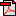  (15.7 KB)No registration statusImplementation in Data Set Specifications:Elective surgery waiting times (census data) DSS 1 January 2012-30 June 2012Health!, Retired 13/12/2011Implementation start date: 31/03/2012
Implementation end date: 30/06/2012

Elective surgery waiting times (census data) NMDSHealth!, Superseded 07/12/2005Implementation start date: 30/09/2002
Implementation end date: 30/06/2006

Elective surgery waiting times (census data) NMDS 2006-09Health!, Superseded 03/12/2008Implementation start date: 30/09/2006
Implementation end date: 31/03/2009

Elective surgery waiting times (census data) NMDS 2009-12Health!, Superseded 13/12/2011Implementation start date: 30/06/2009
Implementation end date: 30/06/2012

Elective surgery waiting times (census data) NMDS 2012-13Health!, Superseded 02/05/2013Implementation start date: 30/09/2012
Implementation end date: 30/06/2013

Elective surgery waiting times (census data) NMDS 2013-15Health!, Superseded 12/06/2015Implementation start date: 01/07/2013
Implementation end date: 30/06/2015

Elective surgery waiting times (census data) NMDS 2015-16Health!, Superseded 19/11/2015Implementation start date: 01/07/2015
Implementation end date: 30/06/2016

Elective surgery waiting times (removals data) DSS 1 January 2012-30 June 2012Health!, Retired 13/12/2011Implementation start date: 01/01/2012
Implementation end date: 30/06/2012

Elective surgery waiting times (removals data) NMDSHealth!, Superseded 07/12/2005Implementation start date: 01/07/2002
Implementation end date: 30/06/2006

Elective surgery waiting times (removals data) NMDS 2006-09Health!, Superseded 03/12/2008Implementation start date: 01/07/2006
Implementation end date: 30/06/2009

Elective surgery waiting times (removals data) NMDS 2009-12Health!, Superseded 13/12/2011Implementation start date: 01/07/2009
Implementation end date: 30/06/2012

Elective surgery waiting times (removals data) NMDS 2012-13Health!, Superseded 02/05/2013Implementation start date: 01/07/2012
Implementation end date: 30/06/2013

Elective surgery waiting times (removals data) NMDS 2013-15Health!, Superseded 12/06/2015Implementation start date: 01/07/2013
Implementation end date: 30/06/2015

Elective surgery waiting times (removals data) NMDS 2015-16Health!, Superseded 19/11/2015Implementation start date: 01/07/2015
Implementation end date: 01/06/2016

Elective surgery waiting times clusterHealth!, Superseded 11/04/2014
Elective surgery waiting times clusterHealth!, Superseded 19/11/2015Implementation in Indicators:Used as Disaggregation
National Health Performance Authority, Hospital Performance: Median waiting time for elective surgery 2011-12 National Health Performance Authority (retired), Superseded 28/05/2014
National Health Performance Authority, Hospital Performance: Median waiting time for elective surgery 2012-13 National Health Performance Authority (retired), Retired 01/07/2016
National Health Performance Authority, Hospital Performance: Median waiting time for elective surgery, 2014 National Health Performance Authority (retired), Retired 01/07/2016
National Health Performance Authority, Hospital Performance: Median waiting time for elective surgery, 2015 National Health Performance Authority (retired), Retired 01/07/2016
National Health Performance Authority, Hospital Performance: Number of elective surgeries 2011-12 National Health Performance Authority (retired), Superseded 25/07/2013
National Health Performance Authority, Hospital Performance: Number of elective surgeries 2012-13 National Health Performance Authority (retired), Superseded 28/05/2014
National Health Performance Authority, Hospital Performance: Patients who waited more than 365 days for elective surgery 2011-12 National Health Performance Authority (retired), Superseded 28/05/2014
National Health Performance Authority, Hospital Performance: Patients who waited more than 365 days for elective surgery 2012-13 National Health Performance Authority (retired), Retired 01/07/2016
National Health Performance Authority, Hospital Performance: Percentage of patients who waited longer than 365 days for elective surgery, 2014 National Health Performance Authority (retired), Retired 01/07/2016
National Health Performance Authority, Hospital Performance: Percentage of patients who waited longer than 365 days for elective surgery, 2015 National Health Performance Authority (retired), Retired 01/07/2016